§1707.  Record to designated facilityWhenever a person is convicted of a crime and sentenced to a term of imprisonment that is to be served in the custody of the Department of Corrections, the clerk of the court shall make and forward to the head of the correctional facility designated as the initial place of confinement by the Commissioner of Corrections pursuant to Title 17‑A, section 2304, a record containing copies of the docket entries and charging instrument, together with a statement of any fact or facts that the presiding justice may determine to be important or necessary for a full comprehension of the case.  This record must be delivered to the head of the designated correctional facility within 10 days of the date the prisoner is received at that facility.  At the time a person, so sentenced, is delivered to the designated correctional facility, a copy of the judgment and commitment must be given to the receiving officer at that facility.  [PL 2019, c. 113, Pt. C, §36 (AMD).]SECTION HISTORYPL 1977, c. 114, §28 (RPR). PL 1987, c. 616 (RPR). PL 2019, c. 113, Pt. C, §36 (AMD). The State of Maine claims a copyright in its codified statutes. If you intend to republish this material, we require that you include the following disclaimer in your publication:All copyrights and other rights to statutory text are reserved by the State of Maine. The text included in this publication reflects changes made through the First Regular and First Special Session of the 131st Maine Legislature and is current through November 1. 2023
                    . The text is subject to change without notice. It is a version that has not been officially certified by the Secretary of State. Refer to the Maine Revised Statutes Annotated and supplements for certified text.
                The Office of the Revisor of Statutes also requests that you send us one copy of any statutory publication you may produce. Our goal is not to restrict publishing activity, but to keep track of who is publishing what, to identify any needless duplication and to preserve the State's copyright rights.PLEASE NOTE: The Revisor's Office cannot perform research for or provide legal advice or interpretation of Maine law to the public. If you need legal assistance, please contact a qualified attorney.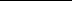 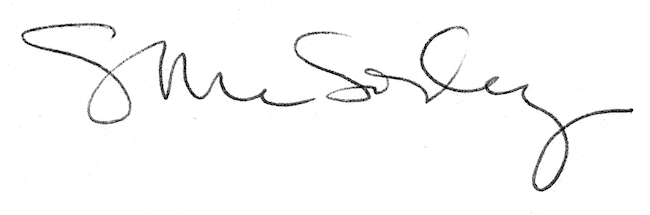 